Diário Oficial Poder Excutivo - Seção I – sábado, 14 de dezembro de 2019 – p. 162 e 163.SEGURANÇA PÚBLICA POLÍCIA CIVIL DO ESTADO DELEGACIA GERAL DE POLÍCIA DR. MAURÍCIO HENRIQUE GUIMARÃES PEREIRA Academia de Polícia Dr. Coriolano Nogueira Cobra Secretaria de Concursos Públicos Comunicado Processo Acadepol nº S 159.380/2019 – Processo Seletivo de Professor Temporário de Criminologia O Presidente da Comissão do Processo Seletivo de Professor Temporário de Criminologia, publica a atribuição de pontos aos títulos apresentados pelos candidatos aprovados no referido certame e sua respectiva classificação final, de acordo com as disposições do Capítulo VIII – dos Documentos e Títulos e do Capítulo IX – Das Disposições Finais itens 1 a 7, observando o limite de vagas nas circunscrições policiais, consoante estabelecido no item II – Das Vagas, do Edital de Abertura, na seguinte conformidade: Academia de Polícia “Dr. Coriolano Nogueira Cobra” (Capital e Grande São Paulo) - 10 vagas;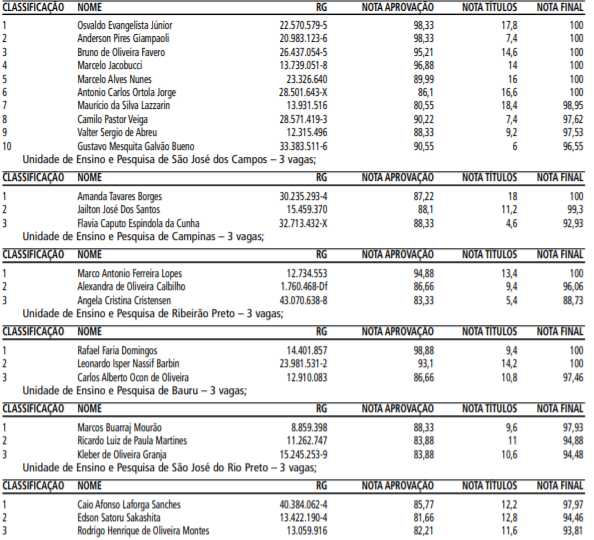 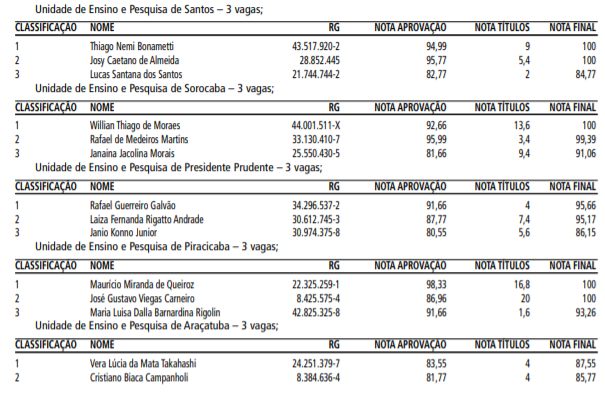 